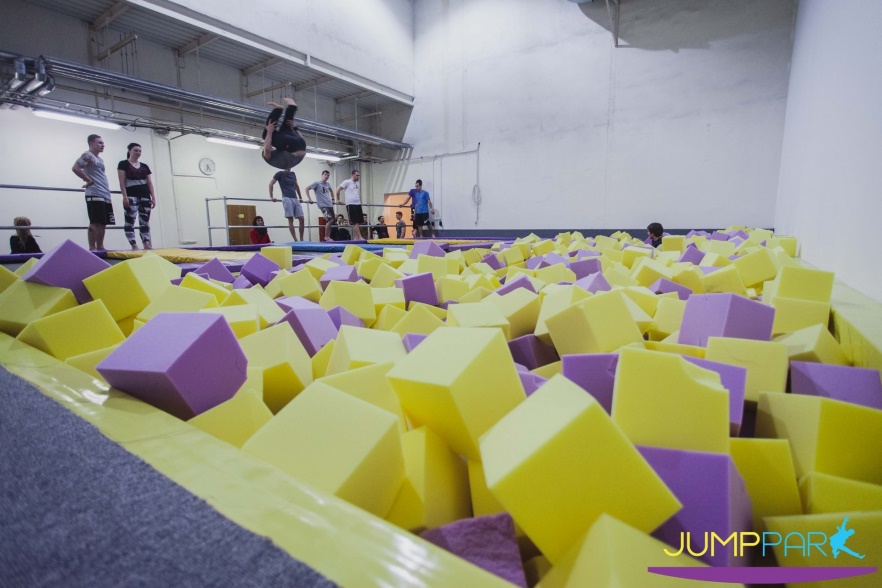 JumpPark BrnoMáte rádi trampolíny?	 Baví vás skákat a řádit?	 Nudí vás už pevná půda pod nohama?Tak si s námi pojďte zaskákat do zábavního centra Jump Park Brno!Kdy? 27. listopadu, ve 14:00 odcházíme ze školy. Plánovaný návrat cca 17:00.Co si vzít s sebou? Pití, svačinu a dobrou náladu Co si obléct na trampolíny? Oblečte si pohodlné oblečení-tepláky, šortky, tričko. Na oblečení nesmí být žádné ostré předměty ani spony opasků. Na trampolíně se skáče naboso. Není dovolené mít na sobě šperky. 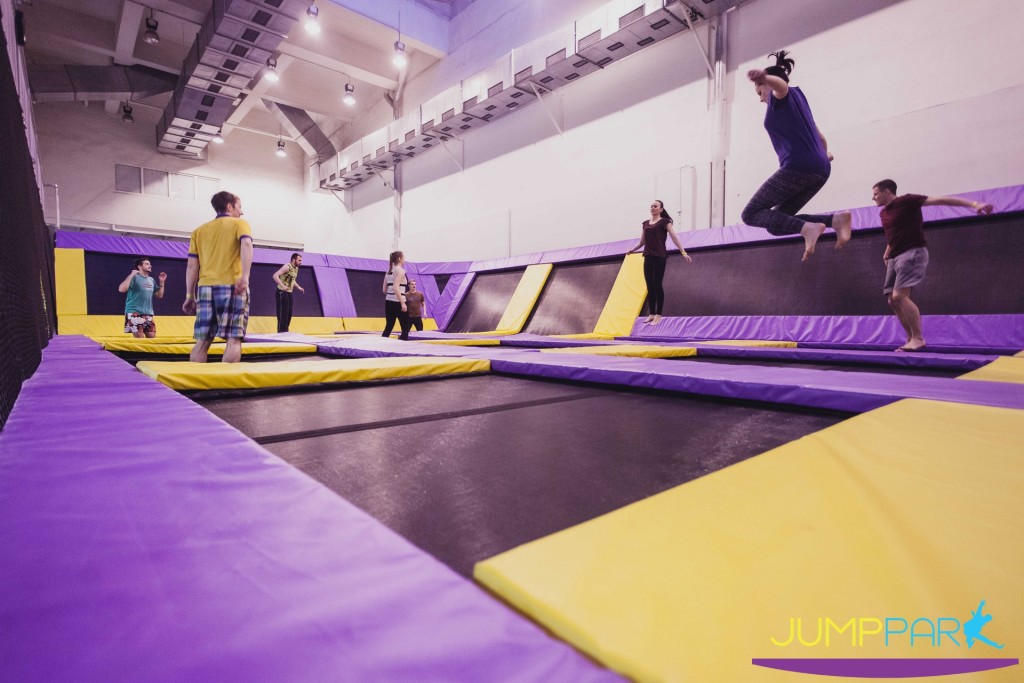 Cena: 150 Kč/ dítě (vč. trenéra)na MHD 2x lístek na 60 min. (pokud dítě nemá permanentku).Výlet pořádají vychovatelky Procházková a BártováPřihlášení a zaplacení u vedoucí vychovatelky ŠD Mgr. Luskové  nejpozději do 23. 11. 2017